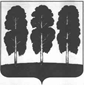 АДМИНИСТРАЦИЯ БЕРЕЗОВСКОГО РАЙОНАХАНТЫ-МАНСИЙСКОГО АВТОНОМНОГО ОКРУГА – ЮГРЫПОСТАНОВЛЕНИЕот  10.06.2024	                                                                                                    № 539пгт. БерезовоО внесении изменений в постановление администрации Березовского района от 26.12.2023 № 977 «О муниципальной программе «Современная транспортная система городского поселения Березово» В соответствии со статьей 179 Бюджетного кодекса Российской Федерации, решением Совета депутатов городского поселения Березово от 22.03.2024 № 131 «О внесении изменений в решение Совета депутатов городского поселения Берёзово от 15 декабря 2023 года № 105 «О бюджете городского поселения Берёзово на 2024 год и плановый период 2025 и 2026 годов»:Внести в приложение к постановлению администрации Березовского района от 26.12.2023 № 977 «О муниципальной программе «Современная транспортная система городского поселения Березово» (далее – муниципальная программа) следующие изменения:в паспорте муниципальной программы:строку «Объёмы финансового обеспечения за весь период реализации» таблицы раздела 1 изложить в следующей редакции:«»;раздел 5 изложить в следующей редакции: «5. Финансовое обеспечение муниципальной программы ».Опубликовать настоящее постановление в газете «Жизнь Югры» и разместить на официальных веб-сайтах органов местного самоуправления Березовского района и городского поселения Березово. Настоящее постановление вступает в силу после его официального опубликования.Глава района									Р.В. АлександровОбъёмы финансового обеспечения за весь период реализации271 488,2 тыс. рублейНаименование муниципальной программы, структурного элемента, источник финансового обеспеченияОбъем финансового обеспечения по годам, тыс. рублейОбъем финансового обеспечения по годам, тыс. рублейОбъем финансового обеспечения по годам, тыс. рублейОбъем финансового обеспечения по годам, тыс. рублейОбъем финансового обеспечения по годам, тыс. рублейОбъем финансового обеспечения по годам, тыс. рублейОбъем финансового обеспечения по годам, тыс. рублейОбъем финансового обеспечения по годам, тыс. рублейНаименование муниципальной программы, структурного элемента, источник финансового обеспечения2024202520262027202820292030Всего123456789Муниципальная программа (всего), в том числе:75 815,236 601,032 293,631 694,631 694,631 694,631 694,6271 488,2Федеральный бюджет0,00,00,00,00,00,00,00,0Бюджет автономного округа34 448,31 654,00,00,00,00,00,036 102,3 Бюджет района0,00,00,00,00,00,00,00,0Бюджет городского поселения41 366,934 947,032 293,631 694,631 694,631 694,631 694,6235 385,9Внебюджетные источники0,00,00,00,00,00,00,00,0Комплекс процессных мероприятий «Обеспечение повышения качества и доступности транспортных услуг, оказываемых с использованием автомобильного транспорта» (всего), в том числе:7 444,07 444,07 444,07 444,07 444,07 444,07 444,052 108,0Федеральный бюджет0,00,00,00,00,00,00,00,0Бюджет автономного округа0,00,00,00,00,00,00,00,0Бюджет района0,00,00,00,00,00,00,00,0Бюджет городского поселения7 444,07 444,07 444,07 444,07 444,07 444,07 444,052 108,0Внебюджетные источники0,00,00,00,00,00,00,00,0Комплекс процессных мероприятий «Содержание уличной дорожной сети» (всего), в том числе:26 444,325 349,024 250,624 250,624 250,624 250,624 250,6173 046,3Федеральный бюджет0,00,00,00,00,00,00,00,0Бюджет автономного округа0,00,00,00,00,00,00,00,0Бюджет района0,00,00,00,00,00,00,00,0Бюджет городского поселения26 444,325 349,024 250,624 250,624 250,624 250,624 250,6173 046,3Внебюджетные источники0,00,00,00,00,00,00,00,0Комплекс процессных мероприятий «Строительство, реконструкция, капитальный ремонт, ремонт автомобильных дорог местного значения» (всего), в том числе:41 926,93 308,00,00,00,00,00,045 234,9Федеральный бюджет0,00,00,00,00,00,00,00,0Бюджет автономного округа34 448,31 654,00,00,00,00,00,036 102,3Бюджет района0,00,00,00,00,00,00,00,0Бюджет городского поселения7 478,61 654,00,00,00,00,00,09 132,6Внебюджетные источники0,00,00,00,00,00,00,00,0Комплекс процессных мероприятий «Обеспечение безопасности дорожного движения», (всего), в том числе:0,0500,0599,00,00,00,00,01 099,0Федеральный бюджет0,00,00,00,00,00,00,00,0Бюджет автономного округа0,00,00,00,00,00,00,00,0Бюджет района0,00,00,00,00,00,00,00,0Бюджет городского поселения0,0500,0599,00,00,00,00,01099,0Внебюджетные источники0,00,00,00,00,00,00,00,0Комплекс процессных мероприятий «Обеспечение транспортной безопасности на объектах транспортной инфраструктуры, находящихся в муниципальной собственности гп. Березово» (всего), в том числе:0,00,00,00,00,00,00,00,0Федеральный бюджет0,00,00,00,00,00,00,00,0Бюджет автономного округа0,00,00,00,00,00,00,00,0Бюджет района0,00,00,00,00,00,00,00,0Бюджет городского поселения0,00,00,00,00,00,00,00,0Внебюджетные источники0,00,00,00,00,00,00,00,0